Le tournesol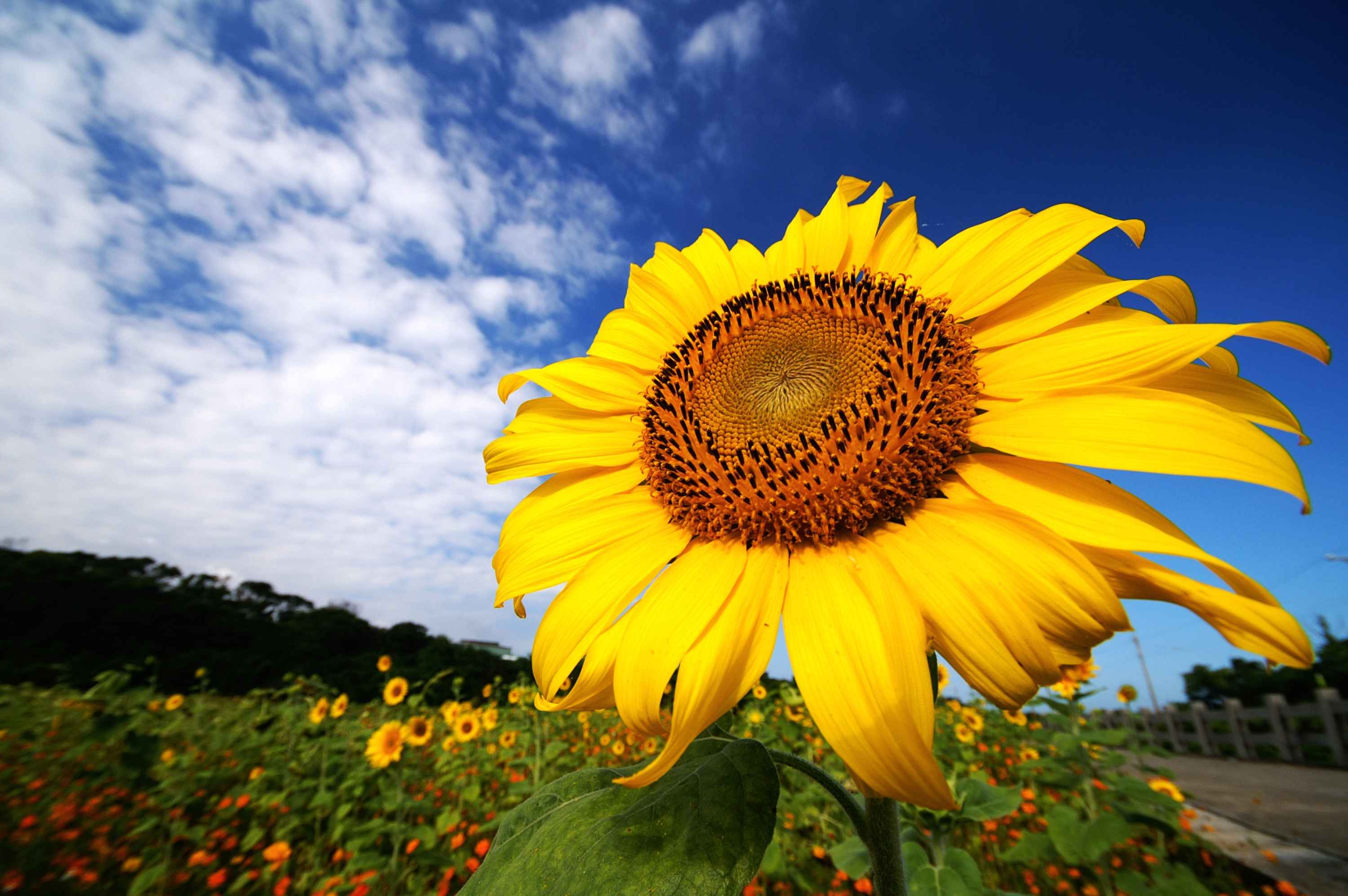 ou soleilmagnifique !